附件2重庆市教育科学规划选题征集系统操作说明二级管理单位登录管理平台后，采用如下方法添加推荐选题：1.在左侧菜单中点击“选题征集”，在“选题征集”界面中点击“新增”。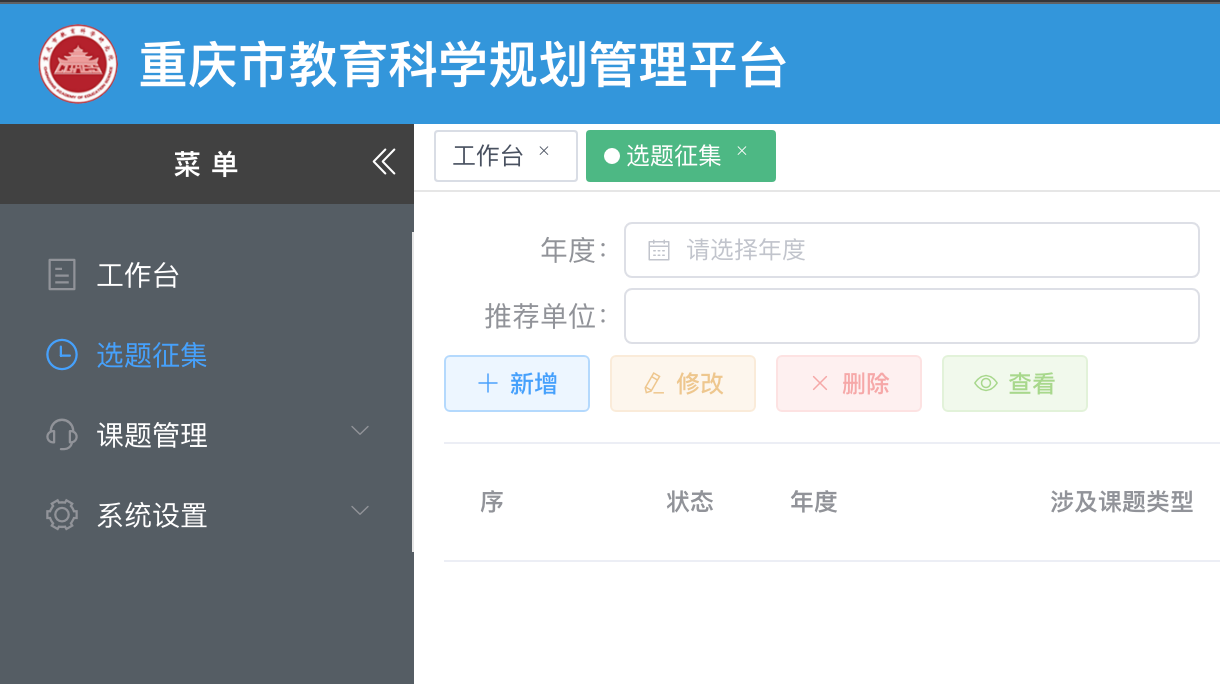 2.在弹出界面中，依次填写推荐选题各项信息，点击“保存”即完成1条推荐选题的增加。若有更多推荐选题，重复点击“新增”依次填写即可。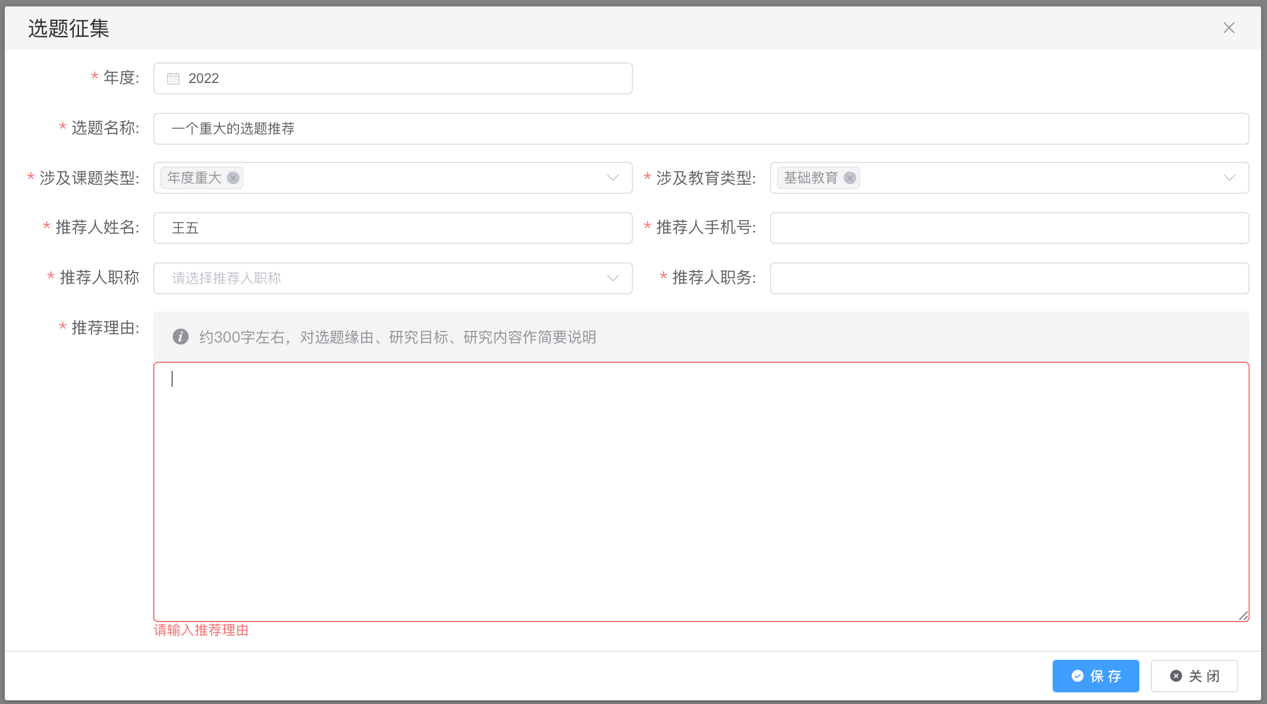 3.所有推荐选题填写完毕后，依次点击“报市规划办”，即完成推荐选题报送。